Preparation of Tender and target Budgets and monitoring the cost and profitability through a robust review and monitoring system. Reviewing the project Progress on all aspects viz. Material Submittals, Shop Drawings, Actual site Construction with senior site staff on regular basis and taking necessary corrective actions required to meet the project program.. Managing effective relationship with Employers, Project Management Consultants, Services' Consultants, Architects, Main Contractors.Balancing the project constraints such as Scope, Quality, Schedule, Budget, Resources. Procurement including sending RFQs, Techno-commercial Analysis, negotiations and Finalizing awards Oversee all aspects of the day to day operations Management.Establish Project Construction Methodology with the project Team.Ensure safe working practices are maintained at site. Ensure effective implementation of all the processes.Preparation of Annual Budgets and track the same with actual Cost, & TO.Ensuring qualified manpower is available and is mobilized to various sites in timely manner.Implementing Change Management procedures to ensure variation orders are received for all valid changes during the entire project cycle.Ensure proper contractual correspondence in maintained in timely manner.Ensure Monthly Payment Applications are submitted in Timely Manner and certifications are obtained as per prescribed durations. Follow up for payments and ensure timely receipts to maintain the positive cash Flow..Ensure the progress of work at site is reported using earned value management and Cost to Come is ascertained based on the same.Subcontractor Management including selection, negotiation, award, monitoring progress and certifications till Final Completion.Coordinate the work of all in-house staff, suppliers and subcontractors.Ensure that the work executed at site is as per specifications, quality and other requirements detailed in the Contract Documents. Implement a Project Specific Quality Assurance Plan at each Project site.Monitor Authority Approval Process and liaise with respective Authorities to ensure approval in timely manner.Ensure smooth closing of the project by rectifying all snags, completing all documentations, agreeing Final Account and collection of Final payment.Business Development and Managing Estimation of MEP Tenders, including Techno-commercial Discussions/ Negotiations with Customer as from First Offer to Final Offer. Determination of Final Price to be offered including Deciding Gross Margin and Overheads.Ensure subordinate Development by way of raining Coaching, Mentoring. Define Training Needs and ensure the completion of same as per the time table.Motivate the staff member using rewards & Recognition Techniques.Ensure Engagement levels of employees are maintained and enhanced.Ensure timely completion of Appraisals and recommendations regarding increment and promotions.Work Closely with Support Services like F & C, HR & Admin to ensure the smooth operations of the projects.  Professional & Behavioural Skills:Exhibits strong Leadership skills and maintains Process Orientated approach.Strong Technical knowledge & Project Management skills. Takes Ownership, provides quick decisions and assumes Accountability.Strong Business Acumen. Maintains good relationship with Client, Consultant, PMC, Main Contractor, PMC.Have extensive experience of successfully executing small to Medium sized (upto AED 100 Mn.) MEP projects in UAE.Strong knowledge of Design, Engineering and Installation of electrical & ELV Systems.Reasonable knowledge of Mechanical Systems & their interfaces with other systems.Have extensive experience of Engineering including verification of Design, Supervision of Shop Drawings, Engineering Calculations, Method statements, Equipment selection, routing of services and value Engineering.Have successfully handled MEP Coordination including verification of constructability and maintainability. Preparation of Tender and target Budgets and monitoring the cost and profitability through a robust review and monitoring system. Risk Assessment & Management during the entire course of the project (Pre- Award as well as Post Award phases).Vast experience in all Project Management processes.Ability to adapt to various cultural environment. Have executed projects in India, UAE and Africa.Effectively Handles Manpower and Subcontractors at site.Encourages and Motivates junior colleagues.Ensures Safe Working Environment at project sites.Have extensive experience of Tendering & Estimation of Projects in UAE including techno- commercial negotiations upto Finalization with Customers and finalizing the Contract Terms.Have extensive experience of Procurement of MEP equipment, Material and subcontracts in UAE and have good rapport with major suppliers/ subcontractors. Have proven track record of executing the project from beginning till final handing over including preparation and obtaining approvals of Variations, EOT & Prolongation Claims,  negotiations of Final Account and collection of Final Payments. Proficient in requirements of various Authorities at various stages of the project in UAE like DEWA, ADDC, Civil Defence, Etisalat, Du, Water & Drainage DepartmentsStrong Commercial Acumen and knowledge of Contract ManagementGood written & Verbal communication skillsGood interpersonal skills and dispute resolution skills. Ability to take everyone along. Maintains good rapport with support services like F & C and HR department. Excellent training, coaching and mentoring skills which has helped in developing junior colleagues into valuable Asset to the Organization.Pleasant personality.  Ability to listen patiently and provide quick decisions.Career Timeline: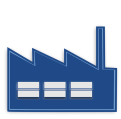 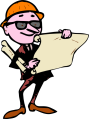 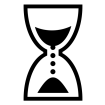 Professional Experience:From April 2014 Working with Universal Voltas as “Manager – Projects”.Working as Head of Department (Abu Dhabi Projects), responsible for operations of Department including Business Development and Project Execution. Major Projects executed/ under execution are as follows:HVAC Works for Officers Accommodation @ Mussafah (Consisting 160   Villas, Mosque & Social Centre).MEP Works for New Laundry Building (GASCO) at HabshanHVAC Works for Habshan Sulphur Granulation Plant @ HabshanElectrical & PDFF works- Autism Centre, Abu DhabiMEP Works- NBAD Main Branch Renovation Work at Abu DhabiMEP Works- HAMG Executive Office, Level 47 & Studio International Interior Design    Office, Level 46 at Etihad Tower, Abu DhabiHVAC Works- ESI  Carbon Capture and Storage Project – Phase 1HVAC Works- Rumaitha North C02 Injection (ADCO)During March 2016 and December 2016, was deputed to Dubai as Project Manager for "Al Jalila Foundation HQ at Dubai Healthcare City- MEP Works" project.THE project with 36,000 SQ. mtrs. Built Up area comprising  of 3 basements with Car Park, G+10 floors comprising of Offices, Mixed use areas, Shell & Core Offices, research laboratories, plant rooms with Total Connected Load of 4,593 KW and Total Cooling Load of 1,820 TR.The Scope was Complete HVAC including Laboratory Airflow Control System, Electrical and ELV Systems, Plumbing Drainage and Fire Fighting System. Was involved in Initiation and Planning Phase and completed substantial detail Engineering and procurement., July 2012- March 2014: (Global Engineering Centre, Voltas Limited, Mumbai)Working as Head- Electrical. Responsible for all electrical design engineering work for overseas project. This includes Detailed Engineering and development of Shop Drawings, Coordinated Layouts. Working on 2- D (AutoCAD) & 3- D (Revit) Platforms. To carry out the design and drawings ensuring its optimization and full compliance with the contract including local regulations / practices /laws.ProjectsNorth gate Mall, QatarKempinski The Wave Muscat, Oman..Also Responsible for Cost Estimation of Overseas Tender including Quantification, from drawings, Prepare Bill of Material and submit to Regions clearly identifying additional items. Provide Elaborated BOQ, where required.Carry out Cost estimation in Excel, Candy.Overall Responsibility of Electrical Department w. r. t. productivity and Quality.June 2007- July 2012: (IOBG Voltas Limited, Mauritius) as Branch ManagerWorked as “MEP Project Manager” at Intercontinental Resort Mauritius, Balaclava Fort.The Project consists of 210 rooms including 10 Presidential suites, Ball Room, Conference centre, Swimming pools, Spa, Lobby, Retail Area, Back of the house & 5 Restaurants.The scope of works consists MEP works including HVAC, Electrical, Plumbing & Fire Fighting works including following equipment/ systems 3 # 50 TR & 40 # 10 TR Air Cooled Chillers, Chilled water pumps & piping, AHUs, FCUs, Ventilation Fans, 22 KV HV Switch gear, 2 # 1250 KVA 22 KV/ 400V Transformers, 2000 A Main LV Panel with Automatic Changeover System, Capacitor Banks, SMDBs and DBs, Lighting and small power wiring, cabling, earthing & Lightning Protection, Fire alarm System,  Water Booster Pumps, Hot Water circulation System, Hot & Cold water Distribution system, Drainage, Sewage Lifting stations, Fire Pumps, Fire Hydrants & Hose reels and Automatic Sprinkler System.Worked as “MEP Project Manager” at Apollo Bramwell Hospital (A 200 Bed Super Speciallity Tertiary care Hospital of International Standards),The Scope of Work consists of Supply, installation commissioning & testing of following:HVAC: York Screw Chiller Packages, AHUs, Hydronic Cassettes, Chilled water Primary, Secondary Pump sets, toilet extract air system, lift pressurization system, smoke extract system.    ELECTRICAL: 22 KV HT Panel, 22/.415 KV Transformers, LV Panels,Distribution Boards, Complete Cabling & Termination, Lighting & Small Power Wiring, Internal Lighting, Parking & Street Lighting, Lightning Arrestor System, Medical Equipment Power Cabling & Earthing.PLUMBING, DRAINAGE & FIRE FIGHTING SYSTEM: Domestic water, hot water, irrigation water, drainage water system.  Hose reel, sprinkler, fire extinguisher, complete system with piping and pumps.   BMS & ELV SYSTEM: Building monitoring system, comprises of monitoring HVAC system, medical/LPG gas, Bed Head Units, Nurse call system, public address system, fire alarm system etcSeptember 2006- May 2007: (Voltas Limited H. O. at Mumbai)Worked as Project Manager- electrical involved in Estimation & Tendering of various International MEP Projects.Handled Design & Procurement activities of Balaclava resort, Mauritius Project.  April 2006- August 2006: (Voltas Limited, Abu Dhabi)Worked as Project Manager- Electrical;  at Refurbishment of Intercontinental Hotel Project at Abu Dhabi and Involved in Design, Procurement & Construction activities. The project is 23 Storey Hotel Building with 390 Guest Rooms, Suites & Presidential Suite, Restaurants, Ball Room etc. Scope comprising of, 11KV Switchgear, LV Panels, Lighting, Telephone Data System, Fire Alarm Systems, CCTV Systems, PA Systems, Central Emergency Lighting System, Lighting Control & Dimming System, BMS, Audio Video System, Guest Room Management System, Standby DG Sets, MATV System, UPS.January 2004- March 2006: (Voltas Limited, Abu Dhabi)Worked as Project Manager- Electrical at Marina Mall Extension Project at Abu Dhabi and involved in Design, Procurement, construction, Testing & Commissioning activities. It is Mall with two Basements for Parking, 3 Retail Levels and 110 Mtrs. High Tower with Viewing Gallery & revolving restaurant at top.Scope comprising of, 11KV External cabling, 11 KV Switchgear, Transformers, LV Panel Lighting, Telephone Data System, Fire Alarm Systems, CCTV Systems, PA Systems, Central Emergency Battery System, Lighting Control System, BMS, Audio Video System, CO Detection SystemJanuary 2002- December 2003 (Volats Limited, Abu Dhabi)Worked as a  Sr. Project Engineer-Electrical and was involved in Design, Procurement, construction, Testing & Commissioning activities for Tabreed's  District Cooling Plants at Muroor Road and Zayed Sports City (Installed Capacity 7500 T. R. Each).Scope comprising of HV System consisting of 11 KV Switchgear, 2# 11KV/3.3KV 5/7 MVA Transformers, 2 # 11 KV/415 V 2/2.5 MVA Transformers, 3.3KV MCC for Chillers and HV Cabling, Analogue Addressable Fire Alarm System with FM-200, Central Emergency Lighting System, Access Control and Door contact monitoring System, Industrial Intercom System, Structured Cabling, CCTV System, LV System Consisting of 4000 A LV MCC, 4000 A Bus ducts, VFD Panels, Power Factor Correction Panels, MDBs, SMDBs and Final Distribution Boards, AHU Control Panels, lighting Control Panels and LV Cabling, Plant Lighting and Power Distribution.May 1999- January 2002 (GFI- Becker India Pvt. Ltd. Thane)Worked as Sr. Project Engineer in GFI-Becker India Pvt. Limited, Mumbai and handled following Projects:1.	Electrification of Body Shop at FORD India Limited, Chennai.2.	Electrification of Body Shop at General Motors India Limited, HalolWas responsible for supply & installation of following Systems:1600 A 415 V Bus Duct, British Federal-UK make weld Transformers (150 KVA) and Programmable Controllers with Installation of Kickless water-cooled cables and weld guns, Lighting and Power Panels, Earthing System.August 1997- May-1999: (ETA Engineering Limited, Mumbai)Worked as Project Engineer- Electrical  in ETA Engineering Ltd. Mumbai and handled following Projects:1.	Electrical work for Reliance Centre- Corporate Office of Reliance Industries Limited at Ballard Estate Mumbai. (Involved for limited time).2.	Electrical Work for Reliance Industries’ Accounts Office at Worli, Mumbai.3.	Electrical work for Technopolis Knowledge Park- IT Park at Andheri, Mumbai.4.	Electrical work for HVAC System at The Mumbai Club at Andheri, Mumbai.5.	Electrical Work for HVAC System at ICICI Tower, Multistorey Office Complex at Bandra Kurla Complex, Mumbai.Was responsible for supply & installation of following Systems:HV System consisting of 11 KV Switchgear & 11 KV/ 415 V Transformers, LV System consisting of MDBs, MCCs, SMDBs, Final Distribution Boards, AHU Control Panels, Lighting and Power Distribution and interfacing with Integrated Building Management System, Analogue Addressable Fire Alarm System, Lighting Control System.etc.September 1995- July-1997( OKASA Limited, Goa)Worked as Project Engineer at OKASA Ltd. (State of the Art Pharmaceutical Unit manufacturing Capsules and Tablets) Goa.Responsible for Supply. Installation, testing & Commissioning of following Systems:HV System consisting of 33 KV Outdoor Switchyard and 33KV/ 415 V Transformers, LV System consisting of MDBs, MCCs, SMDBs, Final Distribution Boards, AHU Control Panels, 1# 500 KVA and 1# 250 KVA DG Sets with AMF Panels, Lighting and Power Distribution and Earthing System, Analogue Addressable Fire Alarm System.June 1992- August 1995 (OKASA Limited, Mumbai)Worked as Officer-Engineering Services at OKASA Ltd (Pharmaceutical Unit manufacturing Capsules and Dry Syrups) Mumbai.Responsible for Supply & Installation of LV System consisting of MDBs, MCCs, SMDBs, Final Distribution Boards, Lighting and Power Distribution and Earthing System, Central Emergency System. Analogue Addressable Fire Alarm System***********